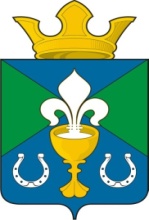 РОССИЙСКАЯ ФЕДЕРАЦИЯСВЕРДЛОВСКАЯ ОБЛАСТЬГЛАВА МУНИЦИПАЛЬНОГО ОБРАЗОВАНИЯ ОБУХОВСКОЕ СЕЛЬСКОЕ ПОСЕЛЕНИЕ ПОСТАНОВЛЕНИЕ    От 30.06.2017г.     	              		  №  170                                     с. ОбуховскоеОб утверждении муниципальной программы «Формирование современной городской среды на территории МО «Обуховское сельское поселение» на 2017-2022 годы»       Руководствуясь Федеральным законом от 6 октября 2003 года № 131-ФЗ «Об общих принципах организации местного самоуправления в Российской Федерации», Постановлением Правительства Российской Федерации от 10 февраля 2017 года № 169 «Об утверждении правил предоставления и распределения субсидий из Федерального бюджета бюджетам субъектов российской Федерации на поддержку государственных программ субъектов Российский Федерации и муниципальных программ формирования современной городской среды», Решением Думы МО «Обуховское сельское поселение» от 18.09.2012г. № 339 «Об утверждении Правил благоустройства, обеспечения чистоты и порядка на территории МО «Обуховское сельское поселение», Постановлением главы МО «Обуховское сельское поселение» от 10.10.2013г. № 302 (с изменениями) «Об утверждении Порядка формирования и реализации муниципальных программ МО «Обуховское сельское поселение» и в соответствии с Уставом МО «Обуховское сельское поселение»ПОСТАНОВЛЯЮ:1.Утвердить муниципальную программу «Формирование современной городской среды на территории МО «Обуховское сельское поселение» на 2017-2022 год» (прилагается).2. Данное постановление разместить на официальном сайте МО «Обуховское сельское поселение».3. Контроль за исполнением настоящего постановления оставляю за собойГлава МО«Обуховское сельское поселение»                                               В.И.ВерхорубовУТВЕРЖДЕНАПостановлением Главы МО «Обуховское сельское поселение»от 30.06.2017г. № 170МУНИЦИПАЛЬНАЯ ПРОГРАММА«Формирование современной городской среды на территории муниципального образования «Обуховское сельское поселение» на 2017 – 2022 годы»с.ОбуховскоеМуниципальная программа«Формирование современной городской среды на  территории   МО  «Обуховское сельское поселение» на 2017-2022 годы»Раздел 1. Характеристика и анализ текущего состояния благоустройства.На территории МО  «Обуховское сельское поселение»  находятся 378  многоквартирных домов, в том числе 34 многоэтажных дома и прилегающие к ним детские игровые площадки площадью 4  тыс.кв.м. Площадь жилищного фонда МО  «Обуховское сельское поселение»   составляет 127,6  тыс. квадратных метров в сельской местности.Повышение качества жизни населения, как приоритетное направление, одним из показателей которого является создание комфортных условий проживания населения, определяется уровнем благоустройства дворовых территорий с учетом организации во дворах дорожно-тротуарной сети, реконструкции озеленения,  детских спортивно-игровых площадок, организации площадок для выгула собак, устройства хозяйственных площадок для сушки белья, чистки одежды, ковров и предметов домашнего обихода, упорядочения парковки индивидуального транспорта, обустройства мест сбора и временного хранения мусора.Формирование благоприятной среды жизнедеятельности является основной целью градостроительной политики, осуществляемой в пределах жилых территорий МО  «Обуховское сельское поселение».В настоящее время имеется 12 детских игровых площадок. Дворовые территории, оборудованные в соответствии с требованиями жителей существуют только на вновь введённых в эксплуатацию 7 игровых площадках.Детские игровые площадки занимают площадь 4000 кв.м. Обеспеченность придомовой  территории детскими игровыми площадками составляет 2,4 единиц на  тысячу жителей.Анализ обеспеченности дворов элементами внешнего благоустройства показывает, что уровень их комфортности не отвечает современным требованиям жителей МО  «Обуховское сельское поселение». Следует также отметить наличие проблем и в части технического содержания имеющихся дворовых сооружений и зеленых насаждений, в том числе детских игровых и спортивных  площадок по месту жительства. Учтенные спортивные площадки требуют оснащения дополнительным и современным оборудованием. 50 процентов детских игровых площадок не имеют ограждений от внутриквартальных проездов, более 56 % оборудованных и обустроенных дворовых территорий не отвечают требованиям и решениям современного комплексного благоустройства. Необходимо продолжить работы по благоустройству таких общественных территорий как парк «Победы», площадь общественной территории 5805 кв.м., в расчете на одного жителя составляет 1,12 кв.м.Проблемой для решения вопроса комплексного благоустройства дворовых территорий является также застройка населенных пунктов МО  «Обуховское сельское поселение»   жилыми домами средней и малой этажности, которая характеризуется небольшими расстояниями между зданиями, дробностью открытых пространств, высокой плотностью строений. На таких территориях вновь возведённого жилья население обеспечивается лишь минимальным комплексом функционально совместимых элементов благоустройства. Одной из причин неблагоустроенности дворовых территорий является дефицит средств в бюджете МО  «Обуховское сельское поселение», ежегодно выделяемых на новое строительство и содержание объектов внешнего благоустройства.Возрастающие требования жителей поселения к созданию более высокого уровня благоустройства дворовых территорий, а также острота проблем данного вопроса, предполагает выведение этих вопросов в разряд первостепенных.Проведение мероприятий по благоустройству территорий МО «Обуховское сельское поселение» должно осуществляться с учетом необходимости обеспечения физической, пространственной и информационной доступности общественных территорий для инвалидов и других маломобильных групп населения.Одним из вариантов решения вопросов благоустройства территорий является привлечение жителей Обуховского поселения к участию в реализации муниципальных программ.Решение задач, направленных на повышение уровня благоустройства, капитальный ремонт и ремонт  дворовых территорий многоквартирных домов, проездов к дворовым территориям многоквартирных домов, уличное освещение и озеленение территории определяется тем, что данные задачи:1) требуют значительных бюджетных расходов и сроков реализации, превышающих один год; 2) их решение оказывает существенное положительное влияние на социальное благополучие общества;3) имеют  комплексный характер.Применение программного метода позволит поэтапно осуществлять  благоустройство территорий МО «Обуховское сельское поселение с учетом мнения граждан, а именно:- повысит уровень планирования и реализации мероприятий по благоустройству (сделает их современными, эффективными, оптимальными, открытыми, востребованными гражданами); - запустит реализацию механизма поддержки мероприятий по благоустройству, инициированных гражданами;- сформирует инструменты общественного контроля за реализацией мероприятий по благоустройству на территории МО «Обуховское сельское поселение».Таким образом, комплексный подход к реализации мероприятий по благоустройству, отвечающих современным требованиям, позволит  создать современную городскую комфортную среду для проживания граждан, а также комфортное современное «общественное пространство».Раздел 2. Основные цели и задачи, целевые показатели реализации программыЦелью программы является создание условий для повышения уровня комфортности проживания населения на территории Обуховского сельского поселения.Задачи, направленные на решение основной цели программы:- повышение уровня благоустройства дворовых территорий МО «Обуховское сельское поселение»;- повышение уровня благоустройства общественных территорий (парка «Победы») МО «Обуховское сельское поселение»;- повышение уровня вовлеченности заинтересованных граждан, организаций в реализации мероприятий по благоустройству территории МО «Обуховское сельское поселение».Цели, задачи и целевые показатели реализации программы «Формирование современной городской среды на  территории   МО  «Обуховское сельское поселение» на 2017-2022 годы»  приведены в Приложении № 1 к настоящей Программе.Раздел 3. Перечень мероприятий программы План мероприятий по выполнению Программы «Формирование современной городской среды на  территории   МО  «Обуховское сельское поселение» на 2017-2022 годы»  приведены в Приложении № 2 к настоящей Программе.Раздел 4. Механизм реализации  программы Реализация программы осуществляется в соответствие с действующим законодательством.Ответственным исполнителем и координатором программы является Администрация МО «Обуховское сельское поселение», которая в ходе реализации программы:Осуществляет полномочия главного распорядителя средств местного бюджета, предусмотренных на реализацию программы;Осуществляет оперативный мониторинг и ведение отчетности по реализации программы, предоставляет отчеты по реализации мероприятий программы;Готовит при необходимости предложения об уточнении мероприятий программы на очередной финансовый год, целевых показателей, затрат по мероприятиям программы в случае изменения объемов финансовых средств, выделяемых на их реализацию;Заключает соглашения с Министерством энергетики и жилищно-коммунального хозяйства Свердловской области о предоставлении субсидий из областного бюджета на выполнение мероприятий по формированию современной городской среды;Организует инвентаризацию общественных и дворовых территорий, нуждающихся в благоустройстве;Принимает участие в организации общественных обсуждений проектов благоустройства общественных и дворовых территорий;Организует деятельность общественных комиссий по рассмотрению предложений заинтересованных лиц о включении территории общего пользования в программу;Проведение конкурсных процедур по отбору исполнителей контрактов.Реализация мероприятий программы осуществляется в рамках текущего финансирования, за счет средств федерального бюджета, областного бюджета, бюджета МО Камышловский муниципальный район и бюджета МО «Обуховское сельское поселение».               Конкретные объемы финансирования мероприятий программы определяются при разработке и утверждении местного бюджета на соответствующий год и могут корректироваться исходя из финансовых возможностей.Приложение № 1 к муниципальной программе «Формирование современной городской среды на территории МО «Обуховское сельское поселение» на 2017-2022 годы»Приложение № 1 к муниципальной программе «Формирование современной городской среды на территории МО «Обуховское сельское поселение» на 2017-2022 годы»Приложение № 1 к муниципальной программе «Формирование современной городской среды на территории МО «Обуховское сельское поселение» на 2017-2022 годы»Приложение № 1 к муниципальной программе «Формирование современной городской среды на территории МО «Обуховское сельское поселение» на 2017-2022 годы»Приложение № 1 к муниципальной программе «Формирование современной городской среды на территории МО «Обуховское сельское поселение» на 2017-2022 годы»ЦЕЛИ, ЗАДАЧИ И ЦЕЛЕВЫЕ ПОКАЗАТЕЛИЦЕЛИ, ЗАДАЧИ И ЦЕЛЕВЫЕ ПОКАЗАТЕЛИЦЕЛИ, ЗАДАЧИ И ЦЕЛЕВЫЕ ПОКАЗАТЕЛИЦЕЛИ, ЗАДАЧИ И ЦЕЛЕВЫЕ ПОКАЗАТЕЛИЦЕЛИ, ЗАДАЧИ И ЦЕЛЕВЫЕ ПОКАЗАТЕЛИЦЕЛИ, ЗАДАЧИ И ЦЕЛЕВЫЕ ПОКАЗАТЕЛИЦЕЛИ, ЗАДАЧИ И ЦЕЛЕВЫЕ ПОКАЗАТЕЛИЦЕЛИ, ЗАДАЧИ И ЦЕЛЕВЫЕ ПОКАЗАТЕЛИЦЕЛИ, ЗАДАЧИ И ЦЕЛЕВЫЕ ПОКАЗАТЕЛИЦЕЛИ, ЗАДАЧИ И ЦЕЛЕВЫЕ ПОКАЗАТЕЛИреализации программы "Формирование современной городской среды на территории МО "Обуховское сельское поселение" реализации программы "Формирование современной городской среды на территории МО "Обуховское сельское поселение" реализации программы "Формирование современной городской среды на территории МО "Обуховское сельское поселение" реализации программы "Формирование современной городской среды на территории МО "Обуховское сельское поселение" реализации программы "Формирование современной городской среды на территории МО "Обуховское сельское поселение" реализации программы "Формирование современной городской среды на территории МО "Обуховское сельское поселение" реализации программы "Формирование современной городской среды на территории МО "Обуховское сельское поселение" реализации программы "Формирование современной городской среды на территории МО "Обуховское сельское поселение" реализации программы "Формирование современной городской среды на территории МО "Обуховское сельское поселение" реализации программы "Формирование современной городской среды на территории МО "Обуховское сельское поселение" на 2017-2022 годы"на 2017-2022 годы"на 2017-2022 годы"на 2017-2022 годы"на 2017-2022 годы"на 2017-2022 годы"на 2017-2022 годы"на 2017-2022 годы"на 2017-2022 годы"на 2017-2022 годы"№ строкиНаименование цели (целей) и задач, целевых показателейЕдиница измеренияЗначение целевого показателя реализации программы Значение целевого показателя реализации программы Значение целевого показателя реализации программы Значение целевого показателя реализации программы Значение целевого показателя реализации программы Значение целевого показателя реализации программы Источник значений показателей№ строкиНаименование цели (целей) и задач, целевых показателейЕдиница измерения201720182019202020212022Источник значений показателей1237891011 12 131.Программа Формирование современной городской среды на территории муниципального образования "Обуховское сельское поселение"Программа Формирование современной городской среды на территории муниципального образования "Обуховское сельское поселение"Программа Формирование современной городской среды на территории муниципального образования "Обуховское сельское поселение"Программа Формирование современной городской среды на территории муниципального образования "Обуховское сельское поселение"Программа Формирование современной городской среды на территории муниципального образования "Обуховское сельское поселение"Программа Формирование современной городской среды на территории муниципального образования "Обуховское сельское поселение"Программа Формирование современной городской среды на территории муниципального образования "Обуховское сельское поселение"Программа Формирование современной городской среды на территории муниципального образования "Обуховское сельское поселение"Программа Формирование современной городской среды на территории муниципального образования "Обуховское сельское поселение"1.Цель Создание условий для повышения уровня комфортности проживания населения на территории МО "Обуховское сельское поселение"Цель Создание условий для повышения уровня комфортности проживания населения на территории МО "Обуховское сельское поселение"Цель Создание условий для повышения уровня комфортности проживания населения на территории МО "Обуховское сельское поселение"Цель Создание условий для повышения уровня комфортности проживания населения на территории МО "Обуховское сельское поселение"Цель Создание условий для повышения уровня комфортности проживания населения на территории МО "Обуховское сельское поселение"Цель Создание условий для повышения уровня комфортности проживания населения на территории МО "Обуховское сельское поселение"Цель Создание условий для повышения уровня комфортности проживания населения на территории МО "Обуховское сельское поселение"Цель Создание условий для повышения уровня комфортности проживания населения на территории МО "Обуховское сельское поселение"Цель Создание условий для повышения уровня комфортности проживания населения на территории МО "Обуховское сельское поселение"1.1.Задача 1.1. Повышение уровня благоустройства дворовых территорий МО «Обуховское сельское поселение»Задача 1.1. Повышение уровня благоустройства дворовых территорий МО «Обуховское сельское поселение»Задача 1.1. Повышение уровня благоустройства дворовых территорий МО «Обуховское сельское поселение»Задача 1.1. Повышение уровня благоустройства дворовых территорий МО «Обуховское сельское поселение»Задача 1.1. Повышение уровня благоустройства дворовых территорий МО «Обуховское сельское поселение»Задача 1.1. Повышение уровня благоустройства дворовых территорий МО «Обуховское сельское поселение»Задача 1.1. Повышение уровня благоустройства дворовых территорий МО «Обуховское сельское поселение»Задача 1.1. Повышение уровня благоустройства дворовых территорий МО «Обуховское сельское поселение»Задача 1.1. Повышение уровня благоустройства дворовых территорий МО «Обуховское сельское поселение»1.1.1.Целевой показатель 11. Количество благоустроенных дворовых территорий многоквартирных домов.Ед.222222  Годовой бухгалтерский отчет1.1.2.Целевой показатель 2Удовлетворенность жителей многоквартирных домов выполненными работами по благоустройству дворовых территорий. %100100100100100 100 Результаты опроса жителей1.2.Задача 1.2. Повышение уровня благоустройства общественных территорий МО «Обуховское сельское поселение»Задача 1.2. Повышение уровня благоустройства общественных территорий МО «Обуховское сельское поселение»Задача 1.2. Повышение уровня благоустройства общественных территорий МО «Обуховское сельское поселение»Задача 1.2. Повышение уровня благоустройства общественных территорий МО «Обуховское сельское поселение»Задача 1.2. Повышение уровня благоустройства общественных территорий МО «Обуховское сельское поселение»Задача 1.2. Повышение уровня благоустройства общественных территорий МО «Обуховское сельское поселение»Задача 1.2. Повышение уровня благоустройства общественных территорий МО «Обуховское сельское поселение»Задача 1.2. Повышение уровня благоустройства общественных территорий МО «Обуховское сельское поселение»Задача 1.2. Повышение уровня благоустройства общественных территорий МО «Обуховское сельское поселение»1.2.1.Целевой показатель 3Количество благоустроенных общественных территорийЕд. 1 1 1 11 1  Годовой бухгалтерский отчет1.2.2.Целевой показатель 4Удовлетворенность жителей населенных пунктов выполненными работами по благоустройству общественных территорий%100100100100100 100 Результаты опроса жителей1.3.Задача 1.3. Повышение уровня вовлеченности заинтересованных граждан, организаций в реализации мероприятий по благоустройству территории МО «Обуховское сельское поселение»Задача 1.3. Повышение уровня вовлеченности заинтересованных граждан, организаций в реализации мероприятий по благоустройству территории МО «Обуховское сельское поселение»Задача 1.3. Повышение уровня вовлеченности заинтересованных граждан, организаций в реализации мероприятий по благоустройству территории МО «Обуховское сельское поселение»Задача 1.3. Повышение уровня вовлеченности заинтересованных граждан, организаций в реализации мероприятий по благоустройству территории МО «Обуховское сельское поселение»Задача 1.3. Повышение уровня вовлеченности заинтересованных граждан, организаций в реализации мероприятий по благоустройству территории МО «Обуховское сельское поселение»Задача 1.3. Повышение уровня вовлеченности заинтересованных граждан, организаций в реализации мероприятий по благоустройству территории МО «Обуховское сельское поселение»Задача 1.3. Повышение уровня вовлеченности заинтересованных граждан, организаций в реализации мероприятий по благоустройству территории МО «Обуховское сельское поселение»Задача 1.3. Повышение уровня вовлеченности заинтересованных граждан, организаций в реализации мероприятий по благоустройству территории МО «Обуховское сельское поселение»Задача 1.3. Повышение уровня вовлеченности заинтересованных граждан, организаций в реализации мероприятий по благоустройству территории МО «Обуховское сельское поселение»1.3.1.Целевой показатель 5Доля удовлетворенных заявок о включении дворовой или общественной территории в муниципальную программу, поданных жителями МО «Обуховское сельское поселение»%1010101010 10 Решение Думы «О бюджете МО «Обуховское сельское поселение» Приложение № 2 к муниципальной программе "Формирование современной городской среды на территории МО "Обуховское сельское поселение" на 2017-2022 годы»Приложение № 2 к муниципальной программе "Формирование современной городской среды на территории МО "Обуховское сельское поселение" на 2017-2022 годы»Приложение № 2 к муниципальной программе "Формирование современной городской среды на территории МО "Обуховское сельское поселение" на 2017-2022 годы»Приложение № 2 к муниципальной программе "Формирование современной городской среды на территории МО "Обуховское сельское поселение" на 2017-2022 годы»Приложение № 2 к муниципальной программе "Формирование современной городской среды на территории МО "Обуховское сельское поселение" на 2017-2022 годы»ПЛАН МЕРОПРИЯТИЙПЛАН МЕРОПРИЯТИЙПЛАН МЕРОПРИЯТИЙПЛАН МЕРОПРИЯТИЙПЛАН МЕРОПРИЯТИЙПЛАН МЕРОПРИЯТИЙПЛАН МЕРОПРИЯТИЙПЛАН МЕРОПРИЯТИЙПЛАН МЕРОПРИЯТИЙПЛАН МЕРОПРИЯТИЙпо выполнению программы "Формирование современной городской среды на территории МО "Обуховское сельское поселение"по выполнению программы "Формирование современной городской среды на территории МО "Обуховское сельское поселение"по выполнению программы "Формирование современной городской среды на территории МО "Обуховское сельское поселение"по выполнению программы "Формирование современной городской среды на территории МО "Обуховское сельское поселение"по выполнению программы "Формирование современной городской среды на территории МО "Обуховское сельское поселение"по выполнению программы "Формирование современной городской среды на территории МО "Обуховское сельское поселение"по выполнению программы "Формирование современной городской среды на территории МО "Обуховское сельское поселение"по выполнению программы "Формирование современной городской среды на территории МО "Обуховское сельское поселение"по выполнению программы "Формирование современной городской среды на территории МО "Обуховское сельское поселение"по выполнению программы "Формирование современной городской среды на территории МО "Обуховское сельское поселение"на 2017-2022годы"на 2017-2022годы"на 2017-2022годы"на 2017-2022годы"на 2017-2022годы"на 2017-2022годы"на 2017-2022годы"на 2017-2022годы"на 2017-2022годы"на 2017-2022годы"№ строкиНаименование мероприятия/Источники расходов на финансированиеОбъёмы расходов на выполнение мероприятия за счёт всех источников ресурсного обеспечения, тыс. руб.Объёмы расходов на выполнение мероприятия за счёт всех источников ресурсного обеспечения, тыс. руб.Объёмы расходов на выполнение мероприятия за счёт всех источников ресурсного обеспечения, тыс. руб.Объёмы расходов на выполнение мероприятия за счёт всех источников ресурсного обеспечения, тыс. руб.Объёмы расходов на выполнение мероприятия за счёт всех источников ресурсного обеспечения, тыс. руб.Объёмы расходов на выполнение мероприятия за счёт всех источников ресурсного обеспечения, тыс. руб.Объёмы расходов на выполнение мероприятия за счёт всех источников ресурсного обеспечения, тыс. руб.Номера целевых показателей, на достижение которых направлены мероприятия№ строкиНаименование мероприятия/Источники расходов на финансированиевсего20172018201920202021  2022Номера целевых показателей, на достижение которых направлены мероприятия1237891011 12 111ВСЕГО ПО МУНИЦИПАЛЬНОЙ ПРОГРАММЕ, В ТОМ ЧИСЛЕ:2федеральный бюджет3областной бюджет4районный бюджет5местный бюджет6внебюджетные средства7Капитальные вложения8федеральный бюджет9областной бюджет10районный бюджет11местный бюджет12внебюджетные средства13Прочие нужды14федеральный бюджет15областной бюджет16районный бюджет17местный бюджет18внебюджетные средства19Мероприятие 1.1. Благоустройство дворовых территорий многоквартирных домов1.1.1., 10.1.2., 1.3.120федеральный бюджетобластной бюджетрайонный бюджетместный бюджетвнебюджетные средства21Мероприятие 1.2. Благоустройство общественных территорий1.2.1., 10.2.2., 1.3.122федеральный бюджетобластной бюджетрайонный бюджетместный бюджетвнебюджетные средства